Муниципальное бюджетное учреждение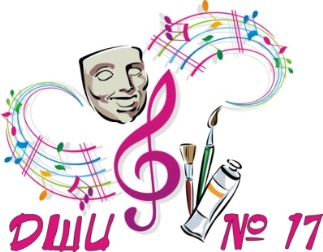 дополнительного образования «ДЕТСКАЯ ШКОЛА ИСКУССТВ № 17»городского округа Самара443079, г.Самара, ул. Гагарина, 58 , тел.(факс) 260-83-01ДОПОЛНИТЕЛЬНАЯ ПРЕДПРОФЕССИОНАЛЬНАЯ ОБЩЕОБРАЗОВАТЕЛЬНАЯ ПРОГРАММА В ОБЛАСТИ МУЗЫКАЛЬНОГО ИСКУССТВА «НАРОДНЫЕ ИНСТРУМЕНТЫ»Предметная областьПО.01. МУЗЫКАЛЬНОЕ ИСПОЛНИТЕЛЬСТВО РАБОЧАЯ ПРОГРАММА УЧЕБНОГО ПРЕДМЕТАПО.01.УП.01. «СПЕЦИАЛЬНОСТЬ» ПО ВИДУ ИНСТРУМЕНТА  «БАЛАЛАЙКА»Самара 2018 г.СОСТАВИТЕЛИ: Педагоги дополнительного образования методического объединения народных инструментов РЕЦЕНЗЕНТЫ:    Афанасьев Евгений Алексеевич   Председатель ПЦК «Инструменты народного оркестра» ГБПОУ «Самарское музыкальное училище им. Д.Г. Шаталова», председатель секции народных инструментов Агентство социо-культурных технологий министерство культуры Самарской области Заслуженный работник культуры Р.Ф.Литвачук Алина Егоровна  Заместитель директора по УВР МБУ ДО «ДШИ № 17» г.о. Самара                                                                     Структура программы учебного предметаПояснительная запискаХарактеристика учебного предмета, его место и роль в образовательном процессе.Срок реализации учебного предмета.Объем учебного времени, предусмотренный учебным планом образовательного учреждения на реализацию учебного предмета.Форма проведения учебных аудиторных занятий.Цели и задачи учебного предмета.Обоснование структуры программы учебного предмета.Методы  обучения.Описание материально-технических условий реализации учебного предмета.Содержание учебного предметаСведения о затратах учебного времени.Годовые требования по классам.Требования к уровню подготовки обучающихсяФормы и методы контроля, система оценокАттестация: цели, виды, форма, содержание.Критерии оценки.Методическое обеспечение учебного процессаМетодические рекомендации педагогическим работникам.Методические рекомендации по организации самостоятельной работы.Списки рекомендуемой нотной и методической литературыУчебная литература.Учебно-методическая литература.Методическая литература.I. Пояснительная записка1. Характеристика учебного предмета, его место и роль в образовательном процессеПрограмма учебного предмета «Специальность» по виду инструмента «балалайка», далее – «Специальность (балалайка)», разработана на основе и с учетом федеральных государственных требований к дополнительной предпрофессиональной общеобразовательной программе в области музыкального искусства «Народные инструменты». Учебный предмет «Специальность (балалайка)» направлен на приобретение детьми знаний, умений и навыков игры на балалайке, получение ими художественного образования, а также на эстетическое воспитание и духовно-нравственное развитие ученика.Обучение детей в области музыкального искусства ставит перед педагогом ряд задач как учебных, так и воспитательных. Решение основных вопросов в этой сфере образования направлены на раскрытие и развитие индивидуальных способностей учащихся, а для наиболее одаренных из них – на их дальнейшую профессиональную деятельность.Примерный учебный план по дополнительной предпрофессиональной общеобразовательной программе в области искусства «Народные инструменты (балалайка)» направлен на приобретение обучающимися музыкально-исполнительских знаний, умений, навыков.2. Срок реализации учебного предмета «Специальность (балалайка)» для детей, поступивших в образовательное учреждение в первый класс в возрасте шести лет шести месяцев до девяти лет составляет 8 лет.3. Объем учебного времени, предусмотренный ученым планом образовательного учреждения на реализацию учебного предмета «Специальность (балалайка)»4. Форма проведения учебных аудиторных занятий индивидуальная, продолжительность урока – 40 минут.Индивидуальная форма позволяет преподавателю лучше узнать ученика, его музыкальные возможности, способности, эмоционально- психологические особенности.5. Цели и задачи учебного предмета «Специальность (балалайка)»Цели:развитие музыкально-творческих способностей обучающегося на основе приобретенных им знаний, умений и навыков, позволяющих воспринимать, осваивать и исполнять на балалайке произведения различных жанров и форм в соответствии с ФГТ;определение наиболее одаренных детей и их дальнейшая подготовка к продолжению обучения в средних профессиональных музыкальных учебных заведениях.Задачи:выявление творческих способностей ученика в области музыкального искусства и их развитие в области исполнительства на балалайке до уровня подготовки, достаточного для творческого самовыражения и самореализации;овладение знаниями, умениями и навыками игры на балалайке, позволяющими выпускнику приобретать собственный опыт музицирования; приобретение обучающимися опыта творческой деятельности;формирование навыков сольной исполнительской практики и коллективной творческой деятельности, их практическое применение;достижение уровня образованности, позволяющего выпускнику самостоятельно ориентироваться в мировой музыкальной культуре;формирование у лучших выпускников осознанной мотивации к продолжению профессионального обучения и подготовки их к вступительным экзаменам в профессиональное образовательное учреждение.6. Обоснование структуры программы учебного предмета «Специальность (балалайка)»Программа содержит необходимые для организации занятий параметры: сведения о затратах учебного времени, предусмотренного на освоение учебного предмета;годовые требования по классам;требования к уровню подготовки обучающихся;формы и методы контроля, система оценок;методическое обеспечение учебного процесса.В соответствии с данными направлениями строится основной раздел программы «Содержание учебного предмета».7. Методы обученияДля достижения поставленной цели и реализации задач предмета используются следующие методы обучения:словесный (рассказ, беседа, объяснение);метод упражнений и повторений (выработка игровых навыков ученика, работа над художественно-образной сферой произведения);метод показа (показ педагогом игровых движений, исполнение педагогом пьес с использованием многообразных вариантов показа);объяснительно-иллюстративный (педагог играет произведение ученика и попутно объясняет);репродуктивный метод (повторение учеником игровых приемов по образцу учителя);метод проблемного изложения (педагог ставит и сам решает проблему, показывая при этом ученику разные пути и варианты решения);частично-поисковый (ученик участвует в поисках решения поставленной задачи).Выбор методов зависит от возраста и индивидуальных особенностей учащегося.8.Описание материально-технических условий реализации учебного предметаМатериально-техническая база образовательного учреждения должна соответствовать санитарным и противопожарным нормам, нормам охраны труда.Учебные аудитории для занятий по учебному предмету «Специальность (балалайка)» должна иметь площадь не менее 9 кв. м, наличие фортепиано, пюпитра. В образовательном учреждении должны быть созданы условия для содержания, своевременного обслуживания и ремонта музыкальных инструментов. Образовательное учреждение должно обеспечить наличие инструментов.Принятна Педагогическом совете«____» ______________ 20___ г.Протокол № _____УТВЕРЖДАЮДиректор МБУ ДО «ДШИ № 17»    г. о. Самара ________________ И.А.Балашова «____»_______________20____г.Приказ № _____Срок обучения8 летМаксимальная учебная нагрузка (в часах) 1316Количество часов на аудиторные занятия559Количество часов на внеаудиторную (самостоятельную) работу 757